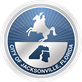 AgendaCity Council Special Committee on ResiliencySubcommittee on Infrastructure and Continuity of OperationsWednesday, August 5, 202011:30 A.M. Call to OrderChairman DennisRoll call/quorum determinationFY20-21 Capital Improvements Project listHeather Reber – Council Auditor’s OfficeMayor’s FY20-21 Resilience-Specific ProjectsJEA Resilience Plan Draft ReportHai Vu – JEA Water/WastwaterSystems Public commentNext Meeting – date, time, topics for discussionChairman DennisAdjourn